UNIWERSYTET MARII CURIE-SKŁODOWSKIEJ W LUBLINIE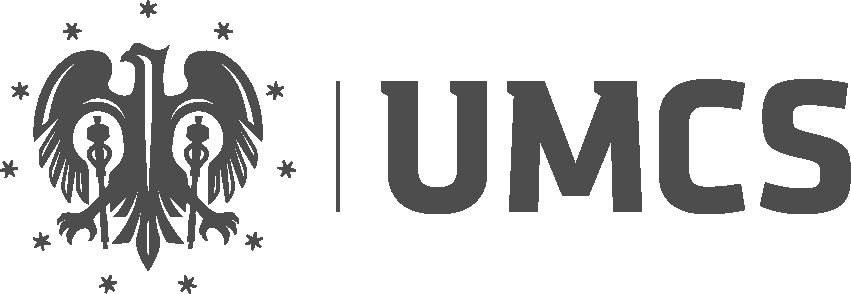 Wydział EkonomicznyKierunek: …………………………………………….Specjalność: …………………………………………Imię Nazwiskonr albumu: ….Tytuł pracy dyplomowej(Tytuł pracy dyplomowej w języku angielskim)Praca dyplomowa (lub magisterska)napisana w Zakładzie / Katedrze (nazwa Zakładu lub Katedry)pod kierunkiem tytuł lub stopień naukowy, imię i nazwisko promotoraLublin 20…StreszczenieTreść treść treść treść treść treść treść treść treść treść treść treść treść treść treść treść treść treść treść treść treść treść treść treść treść treść treść treść treść treść treść … WstępTreść treść treść treść treść treść treść treść treść treść treść treść treść treść treść treść treść treść treść treść treść treść treść treść treść treść treść treść treść treść treść … Tytuł rozdziału Tytuł podrozdziałuTreść treść treść treść treść treść treść treść treść treść treść treść treść treść treść treść treść treść treść treść treść treść treść treść treść treść treść treść treść treść treść …Tytuł paragrafuFormat tabeliTabela 1. Format przykładowej tabeliŹródło: opracowanie własne lub odwołanie do źródła informacji.Format rysunków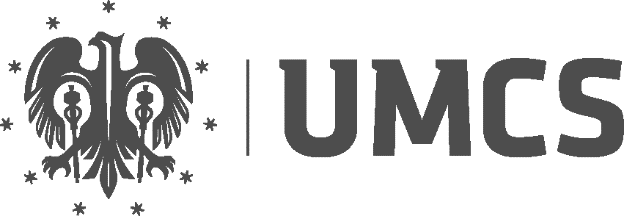 Rysunek 1. Przykładowy rysunekŹródło: opracowanie własne lub odwołanie do źródła informacji.Format wykresówRysunek 2. Przykładowy wykresŹródło: opracowanie własne lub odwołanie do źródła informacji.Tytuł podrozdziałuTreść treść treść treść treść treść treść treść treść treść treść treść treść treść treść treść treść treść treść treść treść treść treść treść treść treść treść treść treść treść treść …Tytuł paragrafuTreść treść treść treść treść treść treść treść treść treść treść treść treść treść treść treść treść treść treść treść treść treść treść treść treść treść treść treść treść treść treść … Tytuł podrozdziałuTreść treść treść treść treść treść treść treść treść treść treść treść treść treść treść treść treść treść treść treść treść treść treść treść treść treść treść treść treść treść treść … Tytuł paragrafuTreść treść treść treść treść treść treść treść treść treść treść treść treść treść treść treść treść treść treść treść treść treść treść treść treść treść treść treść treść treść treść …Tytuł rozdziału Tytuł podrozdziałuTreść treść treść treść treść treść treść treść treść treść treść treść treść treść treść treść treść treść treść treść treść treść treść treść treść treść treść treść treść treść treść … Tytuł paragrafuTreść treść treść treść treść treść treść treść treść treść treść treść treść treść treść treść treść treść treść treść treść treść treść treść treść treść treść treść treść treść treść … Tytuł podrozdziałuTreść treść treść treść treść treść treść treść treść treść treść treść treść treść treść treść treść treść treść treść treść treść treść treść treść treść treść treść treść treść treść … Tytuł paragrafuTreść treść treść treść treść treść treść treść treść treść treść treść treść treść treść treść treść treść treść treść treść treść treść treść treść treść treść treść treść treść treść … Tytuł podrozdziałuTreść treść treść treść treść treść treść treść treść treść treść treść treść treść treść treść treść treść treść treść treść treść treść treść treść treść treść treść treść treść treść … Tytuł paragrafuTreść treść treść treść treść treść treść treść treść treść treść treść treść treść treść treść treść treść treść treść treść treść treść treść treść treść treść treść treść treść treść …Tytuł rozdziału Tytuł podrozdziałuTreść treść treść treść treść treść treść treść treść treść treść treść treść treść treść treść treść treść treść treść treść treść treść treść treść treść treść treść treść treść treść … Tytuł paragrafuTreść treść treść treść treść treść treść treść treść treść treść treść treść treść treść treść treść treść treść treść treść treść treść treść treść treść treść treść treść treść treść … Tytuł podrozdziałuTreść treść treść treść treść treść treść treść treść treść treść treść treść treść treść treść treść treść treść treść treść treść treść treść treść treść treść treść treść treść treść … Tytuł paragrafuTreść treść treść treść treść treść treść treść treść treść treść treść treść treść treść treść treść treść treść treść treść treść treść treść treść treść treść treść treść treść treść … Tytuł podrozdziałuTreść treść treść treść treść treść treść treść treść treść treść treść treść treść treść treść treść treść treść treść treść treść treść treść treść treść treść treść treść treść treść … Tytuł paragrafuTreść treść treść treść treść treść treść treść treść treść treść treść treść treść treść treść treść treść treść treść treść treść treść treść treść treść treść treść treść treść treść …ZakończenieTreść treść treść treść treść treść treść treść treść treść treść treść treść treść treść treść treść treść treść treść treść treść treść treść treść treść treść treść treść treść treść …Bibliografia………Źródła internetowe………Załączniki………Spis rysunkówRysunek 1. Przykładowy rysunek	6Rysunek 2. Przykładowy wykres	7Spis tabelTabela 1. Format przykładowej tabeli	6Spis załączników………NagłówekNagłówekNagłówekTekstTekst99,99TekstTekst9,99TekstTekst999,9